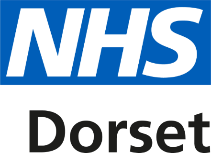 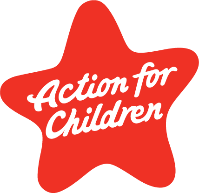 Action for Children Pan-Dorset Parenting Service Referral FormTelephone: 01202 525643     Email: dorsetparentingproject@actionforchildren.org.ukPLEASE CHECK PROGRAMME ELIGIBILITY CRITERIA ON OUR WEBSITE Date:      Please return completed forms by email to:   dorsetparentingproject@actionforchildren.org.ukCHILD/YOUNG PERSON’S DETAILSCHILD/YOUNG PERSON’S DETAILSCHILD/YOUNG PERSON’S DETAILSName of Child/Young Person:                                                Date of Birth:      Age:      Child’s GP Name:      Gender:      Gender:      GP Address:      Postcode:      Ethnic Origin: (Please specify)      Ethnic Origin: (Please specify)      Does the child/young person have a disability? Yes  No     Please specify:      Does the child/young person have a disability? Yes  No     Please specify:      Does the child/young person have a disability? Yes  No     Please specify:      Does the child/young person have an Education, Health and Care Plan (EHCP)?Yes  No          Does the child/young person have an Education, Health and Care Plan (EHCP)?Yes  No          Does the child/young person have an Education, Health and Care Plan (EHCP)?Yes  No          Level of Need:     Early Help Assessment      Looked After      Child in Need      Child Protection                                 None of these                                      If family have a Social Worker or Lead Professional please give name of worker:      Level of Need:     Early Help Assessment      Looked After      Child in Need      Child Protection                                 None of these                                      If family have a Social Worker or Lead Professional please give name of worker:      Level of Need:     Early Help Assessment      Looked After      Child in Need      Child Protection                                 None of these                                      If family have a Social Worker or Lead Professional please give name of worker:      DETAILS OF PARENT/CARER(S) REFERRED TO PROGRAMMEDETAILS OF PARENT/CARER(S) REFERRED TO PROGRAMMEName of Parent/Carer 1:       Name of Parent/Carer 2:      Relationship to child:      Relationship to child:      Gender:      Gender:      Address:      Postcode:      Address:      Postcode:      Home Telephone:      Parent/Carer(s) Mobile:      Email (please complete as this is our main method of contacting parents):      Home Telephone:      Parent/Carer(s) Mobile:       Email (please complete as this is our main method of contacting parents):      Are there any health and safety/risk issues that a lone worker should be aware of if visiting the above addresses?   Yes  No   Not aware          If Yes please give details:      REFERRER’S DETAILSREFERRER’S DETAILSREFERRER’S DETAILSContact NameAgencyContact Number Address:      Postcode:      Email:                                Please note copies of end of course closure letters will be sent to the specified email address. Address:      Postcode:      Email:                                Please note copies of end of course closure letters will be sent to the specified email address. Address:      Postcode:      Email:                                Please note copies of end of course closure letters will be sent to the specified email address. CHECKLIST BEFORE PROCEEDING WITH NEXT PART OF REFERRAL Has this referral been discussed with the family?     Yes       Does the parent/carer give their consent for you to send this information to us?      Yes Are the family aware of the required commitment to the programme?     Yes  Early Help Assessment, Child in Need or Child Protection Plan attached (only with consent from the parent/carer)?      Yes      NA       No Consent to Share Are all fields above completed fully?      Yes      We WILL return any referral form which is incompleteFAMILY INFORMATIONFAMILY INFORMATIONFAMILY INFORMATIONFAMILY INFORMATIONFAMILY INFORMATIONFAMILY INFORMATIONFAMILY INFORMATIONFirst NameSurnameRelationship to childGenderDoB (for Other Children)Address (If different from above)Non-referred Parent/CarersNon-referred Parent/CarersOtherChildren/Household membersOtherChildren/Household membersOtherChildren/Household membersOtherChildren/Household membersOtherChildren/Household membersOtherChildren/Household membersREASON FOR REFERRALSo that we can process this referral quickly, please detail the specific behaviours that are giving cause for concern (See Guidelines for Referrers): If the referral is for a 1-2-1 intervention, please detail why a group programme would not be appropriate: Do the Parent/Carer(s) have any learning/communication difficulties (including English as an additional language)?  Yes  No     Please give details:      Is there a current or previous history of drug/alcohol abuse?   Current    Historical    No    Not aware     If current, please give details:      Is there a current or previous history of domestic abuse?   Current    Historical    No    Not aware     If current, please give details:      Is there a current or previous history of mental health problems?  Current    Historical    No    Not aware     If current, please give details:      Please give details of any other factors that may be having an impact on the family:Name of school / pre-school attended:           Does the school have any concerns regarding the referred child’s behaviour Yes  No       If Yes, please give details:      OTHER KEY AGENCIES CURRENTLY INVOLVEDOTHER KEY AGENCIES CURRENTLY INVOLVEDOTHER KEY AGENCIES CURRENTLY INVOLVEDContact Name:Agency:Contact Number/Email:CONSENT – MUST BE COMPLETEDThe referred parent/carer(s) has given consent for this information to be shared with Action for Children and understand their personal data will be held and retained in line with Action for Children’s retention schedule (6 yrs). Name of parent/carer giving consent                                         Date consent was given:      Name of parent/carer giving consent                                         Date consent was given:      Circumstances under which consent given (i.e. during appointment / home visit / telephone call): 